   Open Meeting with English Language StudentsAt the presence of His Excellency the head of the English department Pr. Sami Mohamed Alzarir and the college staff, a meeting was held with English language students on Tuesday, 16/01/1434 (MP). The objective was to strengthen the relations between the students and   faculty members.  The meeting started with a welcoming speech delivered by his Excellency the head of the department. He welcomed the students and members of the faculty staff and thanked them for attending the meeting. He urged the students to work hard and do their best to promote their skills in the English language. The department of English language is considered one of the important departments in the College of Education of Zulfi. It annually receives a significant number of students. The vision and overall goal is to serve the students' needs and develop their skills in the English language.After the audience had lunch, a cultural competition was held. It was presented by the head of English department Pr. Sami Alzarir, and many students took part in it. After the Maghrib prayer was held, the students played a match and all of them got symbolic prizes. The atmosphere was friendly and funny till the end.  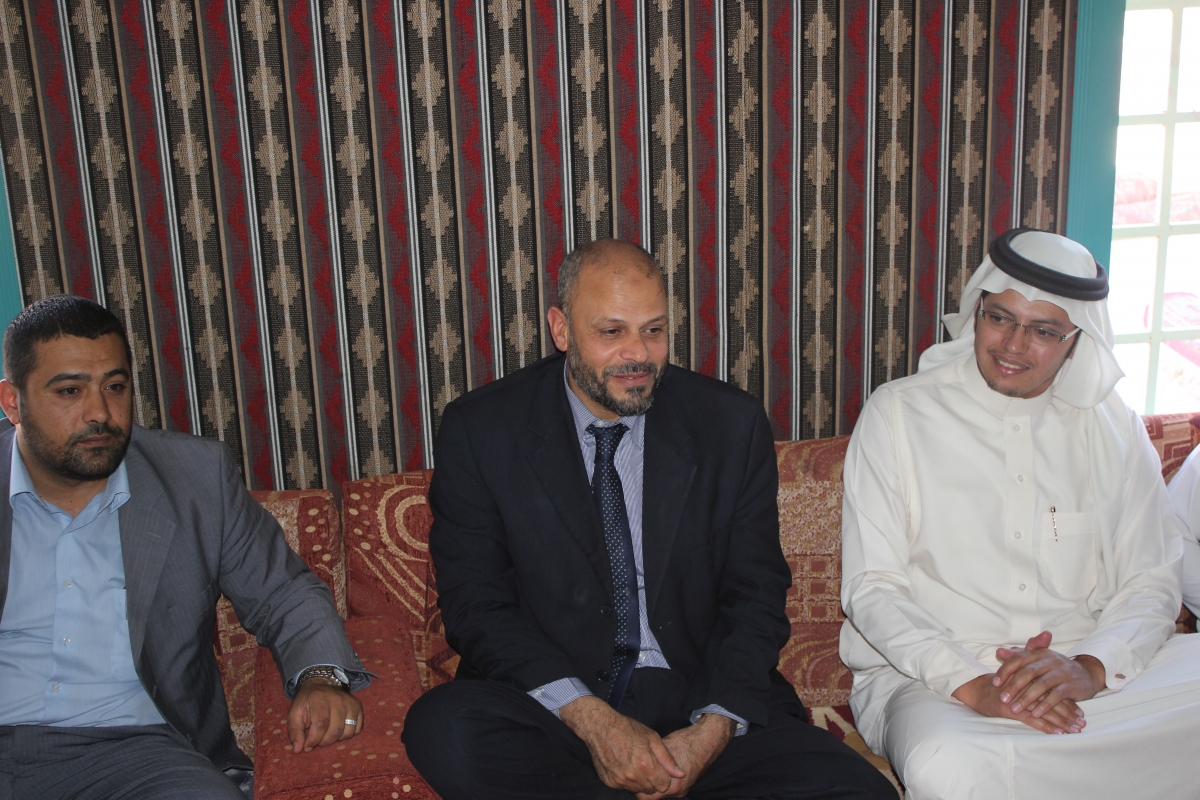 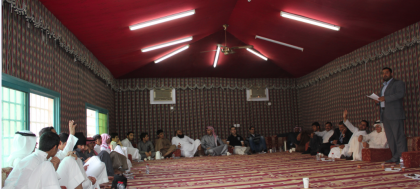 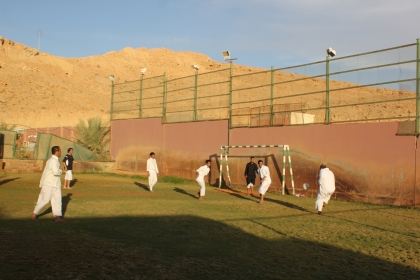 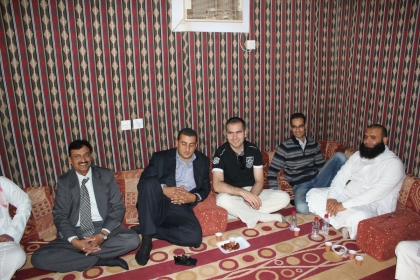 